Linksammlung für Lehrende im Bereich Landwirtschaft & BodenTheorieUnterrichtsmaterialien, Arbeitsblätter & LehrblätterWebsitesPraxis, Seminare etc.FilmeOnlinedatenbanken & Online ToolsDüngerichtlinieBodenuntersuchungen der AGESWeiterbildungen zum Thema BodenSoil Sciences Education: Global Concepts and TeachingTakashi Kosaki, Rattan Lal, Laura Bertha Reyes Sánchez (Hrsg.)Dieses Buch richtet sich in erster Linie an Leser*innen, die in Bereichen der Boden- und Geowissenschaften, Umwelt, Ökosysteme, Kunst in Schulen unterrichten. Es werden grundlegende Rahmen und Sammlungen bewährter Aktivitäten angeboten, die zur Bewusstseinsbildung von Schüler*innen in diesen Bereichen eingesetzt werden.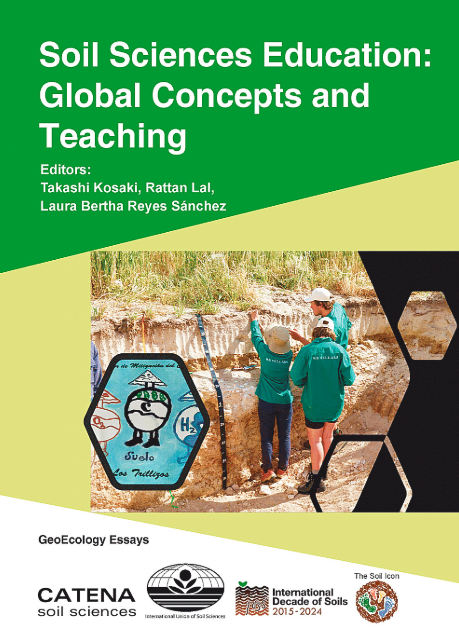 Bodenkunde in Stichworten – Winfried E. H. Blum (7. Auflage, 2012)Kompakt-Lehrbuch für Bodenkunde, das zur geowissenschaftlichen Standardliteratur an Universitäten, Fachhochschulen, Schulen und weiteren Bildungsstätten gehört.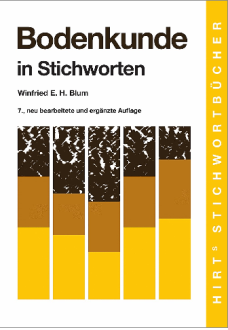 Bodenatlas 2015Kurze Zeitschrift mit Fakten zur Boden- und Landknappheit, Bodengefährdungen und Flächenverbrauchhttps://www.bund.net/service/publikationen/detail/publication/bodenatlas-2015/„Ich steh auf Boden“ – Land OberösterreichBroschüre mit allgemeinen Informationen über Bodenbildung & -aufbau, häufige Bodentypen in Oberösterreich, Bodenschutzhttp://131.130.57.230/clarotest190/claroline/backends/download.php?url=L0ZpbG1lL0ljaCBzdGVoIGF1ZiBCb2Rlbi91dXdfSWNoX3N0ZWhfYXVmX0JvZGVuMi5wZGY%3D&cidReset=true&cidReq=300264WS18Wir leben vom Boden – Bewahren wir ihn! (Land Salzburg)Dieses Dokument bietet einen Überblick über die Bodenfunktionen und -gefährdungen und zeigt Handlungsmöglichkeiten zum Schutz der Böden auf.  https://www.salzburg.gv.at/agrarwald_/Documents/Boden_Rollups.pdfBodenfolder (Landwirtschaftskammer Salzburg)Dieser Folder dient als Grundlage und Kurzzusammenfassung von Vorträgen an Schulen. https://www.salzburg.gv.at/agrarwald_/Documents/bodenfolder_2015.pdfBodentypen in Niederösterreich – Übersichtsbodenkarte mit allen vorhandenen Bodentypen in Niederösterreich +  detailliertere Übersichten pro Bezirk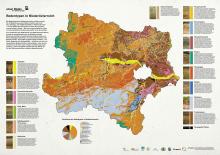 http://www.unserboden.at/index.php?article_id=745&clang=0Die verborgene Welt der Bodentiere (Land Tirol)Diese Broschüre steht frei zum Download online verfügbar und gibt auf über 50 Seiten einen spannenden Einblick in den Lebensraum Boden – von Einzellern bis zur Feldmaus. https://www.tirol.gv.at/fileadmin/themen/land-forstwirtschaft/agrar/LWSJF/Landw._Versuchswesen/Broschuere_Bodentiere_Land_Tirol.pdfDer Boden als Agrarstandort Bayrisches Staatsministerium für Umwelt, Gesundheit und Verbraucherschutz (Hrsg.)Unterrichtsmaterialien (Sachinformation und Schüleraktivität) für handlungsorientierten und fächerübergreifenden Unterricht in der Sekundarstufe der Hauptschule, der Realschule und des Gymnasiums in Bayern. Unterteilung in 8 Module:Was ist BodenDer Boden als LebensraumDer Boden als WaldstandortDie Rolle des Bodens im WasserkreislaufDer Boden als AgrarstandortSchadstoffe im BodenFlächeninanspruchnahmeService und Glossar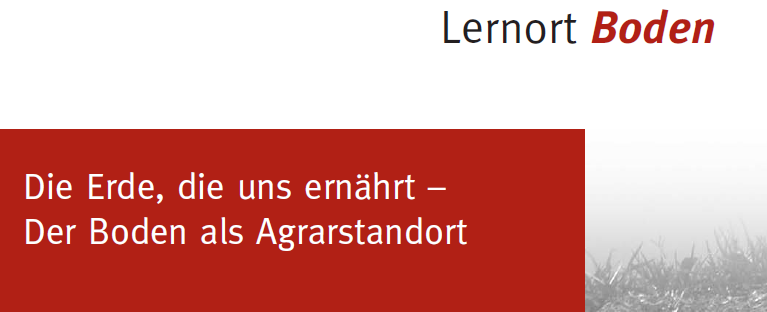 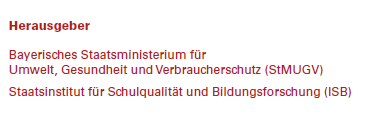 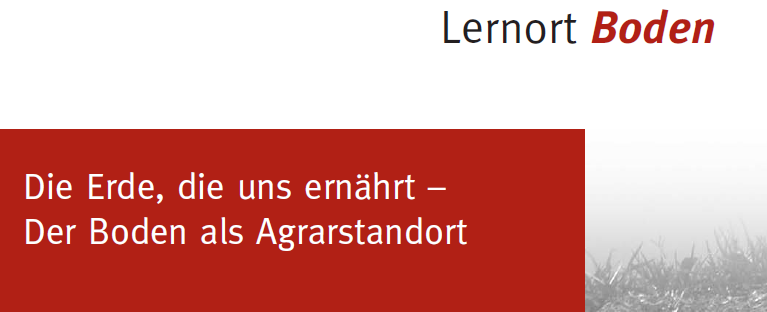 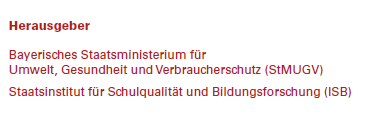 https://www.stmuv.bayern.de/themen/boden/lernort_boden/doc/modul_e.pdfhttps://www.stmuv.bayern.de/themen/boden/lernort_boden/index.htm„BodenReich“ Die Broschüre kann beim Forum Umweltbildung bestellt werden:Ebenso können mehrere Arbeitsblätter heruntergeladen werden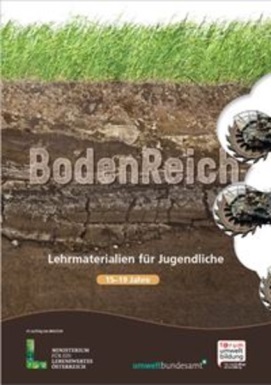 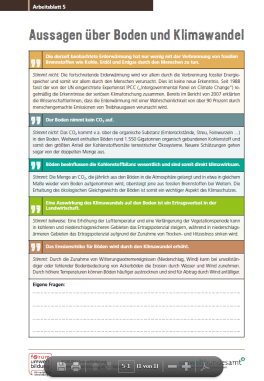 https://www.umweltbildung.at/shop/bodenreich/Blickpunkt Boden Herausgeber: Direktion Umwelt und Wasserwirtschaft OÖ. Materialien für fächerübergreifenden Unterricht in der 7.-10. Schulstufe, die eine bewussten Wahrnehmung von Boden(-eigenschaften) und seinen Gefährdungen vermittelt. Der Schwerpunkt liegt auf dem Bodenschutz in Oberösterreich. 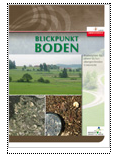 http://www2.land-oberoesterreich.gv.at/internetpub/InternetPubPublikationDetail.jsp?SessionID=SID-95C2477E-EC75650C&xmlid=Seiten%2F106886.htm&pbNr=101280&dest=ooe Handouts und Infoblätter zu Bodenfunktionen/-schutz auf der Homepage der ÖBG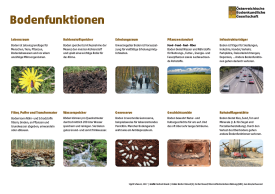 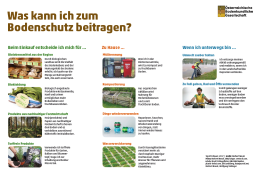 https://www.oebg.org/boden-fuer-alle/materialien/Illustrationen, Poster und Infoblätter zum Bodenschutz (Umweltbundesamt AT): BodenfunktionenBoden und HochwasserBoden und ErnährungFlächenkreislaufwirtschaftUmwelteffekte der FlächennutzungFilmmaterialien zum Bodenschutzhttps://www.umweltbundesamt.at/seminare-schulungen/boden-und-bildung/boden-lehrmaterialSoil-Net (ENG)  Auswahl an Arbeitsblättern, Familien-Kartenspielen, Anleitungen zur Schulgartenführung, virtuellen Lernmaterialien (Erosion, virtueller Bodenpfad, Bilder etc.)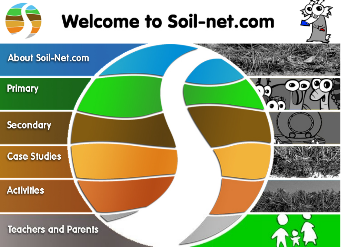 http://www.soil-net.com/Kleines Bodenseminar – BFWSteckbriefe unterschiedlicher Bodentypen und Erklärung einiger bodenkundlicher Grundbegriffehttps://geo.bfw.ac.at/bodenseminar Hypersoil – Uni MünsterDiese Hypermedia-Arbeitsumgebung bietet fachliche Grundlagen, fachdidaktische Anforderungen und lerntheoretische Erkenntnisse, die von Lehrenden und Lernenden gleichermaßen für interaktive Prozesse genutzt werden können.  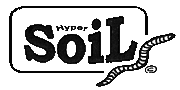 https://hypersoil.uni-muenster.de/Bruno Braunerde und die BodentypenVisualisierung von häufig vorkommenden Bodentypen in Österreich und ihre Eigenschaften. 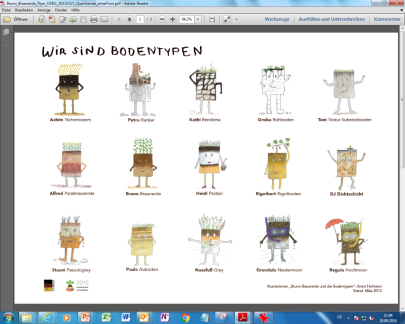 https://www.oebg.org/boden-fuer-alle/projekte/bruno-braunerde/Boden im Unterricht (Umweltbildung eNu)Tipps und Ideen zur Umsetzung von Boden im Unterricht. 3 Teile: Was ist Boden?BodenlebewesenBodenschutzStundenbilder und Anleitungen für Bodenworkshops, Experimente, Arbeitsblätter, Spiele etc. Zielgruppe: Kindergarten, Volksschule, Ober-& Unterstufe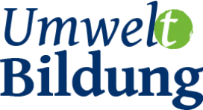 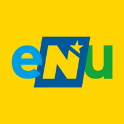 https://www.umwelt-bildung.at/boden-im-unterrichtBodentierkartei – Hypersoil Uni MünsterUnterrichtsmaterialen mit Steckbriefen von 35 Bodentierarten zum Downloaden, können auch in DIN A5 ausgedruckt werdenhttps://hypersoil.uni-muenster.de/1/05.htmBestimmungsschlüssel der Bodentiere – Hypersoil Uni MünsterVisueller Bestimmungsschlüssel für Beispielabbildungen – zum Downloaden und Ausdruckenhttps://hypersoil.uni-muenster.de/0/07/05.htmUSB-Stick Biologie SchullizenzMediendatenbank für die Vorbereitung und Gestaltung des Biologieunterrichts. Materialen zur Freilandbiologie auch enthalten (Boden, Wald, Gewässer) u.a. Bestimmungsschlüssel der häufigsten Bodentiere und Infotafeln etc.  https://www.seilnacht.ch/shopw/shopeu2/p07.htmlBodentiere unter der Lupe – Poster für junge BodenforscherInnen (Energie- und Umweltagentur Land NÖ)Das Bodenposter zeigt die wichtigsten Bodentiere wie Regenwurm, Milbe, Steinläufer oder Springschwanz inkl. Kurzbeschreibung und Besonderheitenhttps://shop.enu.at/images/doku//bodenposter.pdfBodenweltenÜbersicht über online vorhandene Unterrichtsmaterialien zum Thema Boden (Sachbücher, Arbeitsblätter, Lehrblätter etc.). 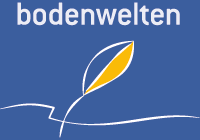 https://www.bodenwelten.de/content/unterrichtsmaterialienÖkolog Überblick über Unterrichtsmaterialen und Quellen/Links zu Postern, Arbeitsblättern, Zeitschriften, Broschüren 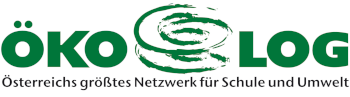 https://www.oekolog.at/f%C3%BCr-den-unterricht/natur-erleben-im-schulumfeld/boden/E-Learning-Applikation Bundesamt für Umwelt (CH)Das webbasierte Lernangebot „Bodenreise.ch – unterirdisch unterwegs“ bietet Schüler*innen die Möglichkeit, die vielen Facetten rund um das Thema Boden auf spielerische Weise zu entdecken.https://bodenreise.ch/Bodenplattform: Diese Bodeninformationsdrehscheibe in Österreich bietet News, Veranstaltungen, Medien, Boden-Foto-Galerie u.v.m. rund um das Thema Boden. Freie Downloads verfügbar.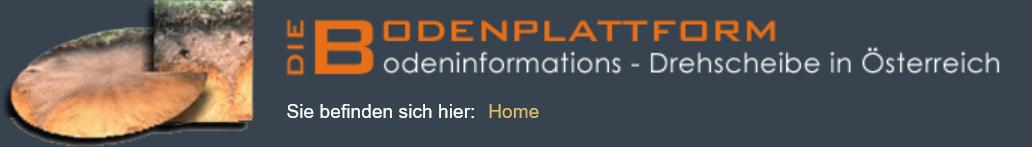 https://bodeninfo.net/Lernmöglichkeiten „Boden“ in Österreich (BMBF)Zur Unterstützung der Unterrichtsarbeit: eine Zusammenfassung von Workshop-Angeboten und Lehrmaterialien zum Thema Boden in Österreich. 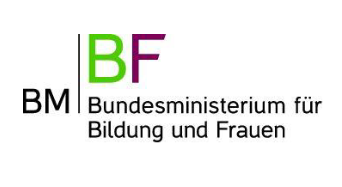 https://www.oekolog.at/static/fileadmin/oekolog/dokumente/Schwerpunkt/Natur_erleben_im_Schulumfeld/OnlineversionLernmoeglichkeitenBoden_IK2.pdfBodenbildungsnavigator:Unterrichtsmaterialien nach Schulstufen-Eignung zusammengestellt, z.B. Sammlungen von Boden-Filmen, Best Practice Beispiele und auf einer Karte verortete Angebote von Boden-Workshops und Boden-Lehrpfaden.https://bodeninfo.net/produkte-und-informationsmedien/bodenbildungsnavigator/2000 m2 – Rechner „Wieviel Ackerfläche steckt in meinem Essen?“Online Rechner, der Speisen in Ackerflächen umrechnet und mit der Option eigene Rezepte einzugeben.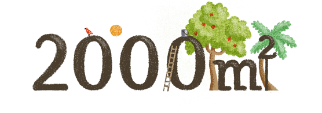 https://rechner.2000m2.eu/de/Lehrgänge BodenpraktikerZertifizierter neuntägiger Lehrgang von Bio Austria mit Fokus auf den Erhalt und die Steigerung der Bodenfruchtbarkeit, für folgende Fachbereiche: - Ackerbau- Grünland- Gemüsebau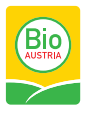 www.bio-austria.at/bio-bauern/beratung/bildungsangebote/Boden-Praxiskoffer (Umwelt-Bildungs-Zentrum Steiermark)Boden-Praxiskoffer mit diversen technischen und methodisch-didaktischen Praxismaterialien für Demonstrationen und Versuche wurden für alle Schularten entwickelt und stehen in den Bundesländern Steiermark, Kärnten, Oberösterreich und Tirol für den Verleih zur Verfügung. 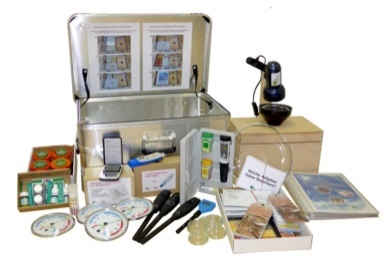 https://www.ubz-stmk.at/materialien-service/praxiskofferverleih/boden-praxiskoffer/Bodenkoffer (Oberösterreich)In 10 Stationen kann der eigene Ackerboden auf physikalische, chemische und biologische 
Faktoren beurteilt werden, um die jeweiligen Bedürfnisse des Bodens festzustellen.Alle Werte können mit Hilfe einer App am Handy digital erfasst werden. Die Auswertung bekommt man als E-Mail gesendet - das ermöglicht eine Langzeitanalyse.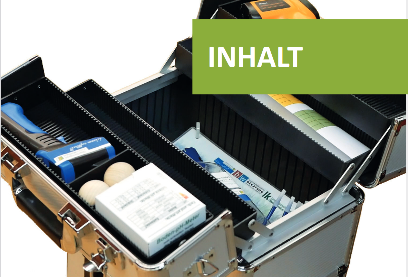 https://www.bodenkoffer.atHandbuch „Naturland-Box“Mit dieser „Naturland-Box“ können kleine Impulse, aber auch umfassende Workshops zu den Themen Böden, Waser und Biodiversität gestaltet werden. Sie beinhaltet Anleitungen etc. zu kleinen Experimenten und Beobachtungen, mit denen die TeilnehmerInnen unmittelbar und effizient vor Ort im Feld ihren Boden untersuchen können.  Kostenloser Verleih an Gemeinden, Schulen und NGOshttps://www.naturland-noe.at/download/?id=angebotsblatt%20naturlandbox.pdfhttps://www.naturland-noe.at/download/?id=handbuch%20naturlandbox.pdfHumus-Trend-Waage:Spielerische Veranschaulichung von Fruchtfolgen und ihrer Effekte auf die HumusbilanzDie Website beinhaltet auch einen Überblick über die Theorie.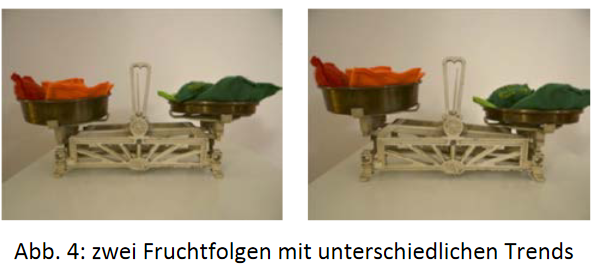 https://boku.ac.at/fileadmin/data/H05000/H11300/WB/TagDerLehre/2016_TdL_TA_LLW/2016_Wohlmuth_HumusTrendWaage.pdfhttps://humustrendwaage.wordpress.com/Bodenlehrpfad Taferlklause (Oberösterreich) – BFW:Informationen zur Route des Bodenlehrpfades und Infoblätter zu den Bodenprofilen, die am Weg liegen. Zusätzliches Material zu Bodenfauna (Bakterien, Pilze, etc.), Geologie, Wasserhaushalt, Erosion(sschutz), Flächenverbrauch, Humus, etc.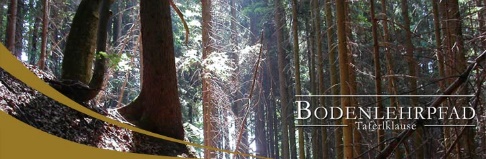 https://bfw.ac.at/rz/bfwcms.web?dok=6727Handbuch Boden-Bildung (IBZ Marienthal)Arbeitsmappe im Baukastensystem: Jede Aktion ist ausführlich beschrieben und mit den notwendigen schriftlichen Materialen für die Durchführung ausgestattet. Inhalt:BodenexperimenteBodentheorieBodenspiele und KreativitätLehrmaterialienhttps://www.yumpu.com/de/document/read/3043812/projekt-boden-bildung-ibz-st-marienthalBodenlehrpfad Roter Berg (Wien) Eine Vielzahl an Schautafeln informiert über spannende Bodenthemen (Bodentiere & Bodenlebewesen, Boden&Wasser, Boden&Klima, Boden&Pflanzen, Boden&Bauen, Bodenfunktionen etc.)Online sind die Informationstafeln auch zum Herunterladen verfügbarhttps://www.bodeninfo.net/produkte-und-informationsmedien/bodenbildungsnavigator/lehrpfade/bodenlehrpfad-roter-berg/Bodentier-SpielDieses Kartenspiel schafft spielerisch Bewusstsein für die Wichtigkeit des Bodens und seiner Lebewesen. Kostenfrei bestellbar.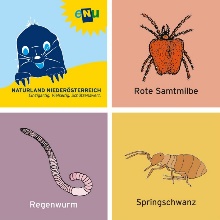 https://shop.enu.at/bodentier-spielLet‘s talk about soil: In wenigen Minuten wird die globale Situation im Spannungsfeld Boden zusammengefassthttps://biola.at/lets-talk-about-soil/Bodenentstehung (kurz und einfach erklärt)https://www.youtube.com/watch?v=mY6hpkxJi-kBodenentstehung (anspruchsvoller erklärt)https://www.youtube.com/watch?v=KS8c3aAJ4U0Die verborgene Welt der Bodentiere – Land OberösterreichEin kleiner Einblick in die verborgenen Welt der Bodentiere in Videoclips.https://www.land-oberoesterreich.gv.at/46489.htmBODEN erLEBEN (Land Oberösterreich)Einblick in die facettenreiche und spannende Welt der Bodenlebewesen bis hin zur Bedeutung des Bodens für die Umwelt.https://www.youtube.com/watch?v=-GnjMGd1Nbs1001 Geschichten aus der Natur: Von der BOKU gestaltete Kurzvideos, aufbereitet für junge Interessierte zu verschiedenen naturwissenschaftlichen ThemenBoden: Spatenprobe, Bodenentstehung & -eigenschaftenHumus und SandCO2: Experiment zum Nachweis von CO2 bei der ZersetzungBoden: https://www.youtube.com/watch?v=3NhDqCBXFm8Humus und Sand:https://www.youtube.com/watch?v=AORXP4XZa5YCO2:https://www.youtube.com/watch?v=OC3A6AmkqJA Links4soils: Why talking about soil? (Eng)Kurzer Übersichtsclip über die Bodenfunktionen und warum Bodenschutz wichtig ist.https://vimeo.com/350069922?embedded=true&source=video_title&owner=1037457Dirt! The movieEine Doku, welche die ökologischen, wirtschaftlichen, sozialen und politischen Auswirkungen des Bodens deutlich macht. http://www.dirtthemovie.org/Die Landwirtschaftliche Bodenkarte Österreichs (eBOD)LandwirtInnen erhalten hilfreiche Unterstützung für die optimale Bewirtschaftung ihrer Böden.www.bodenkarte.at: Beschreibung und (kostenfreier) Zugang zu Bodenkarten Österreichs (eBOD)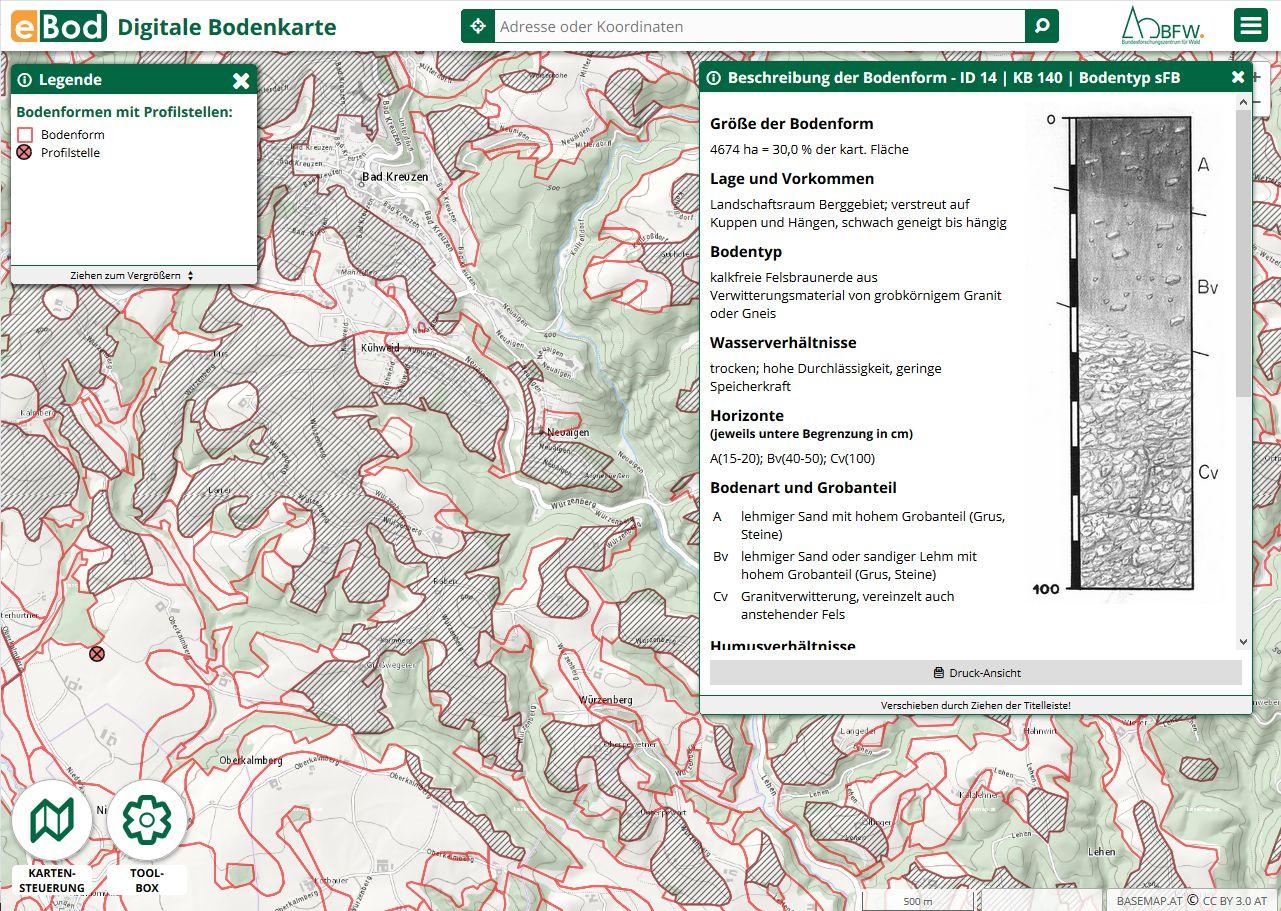 BORIS Bodeninformationssystem des Bundes und der BundesländerFlächendeckende Bodenzustandsinventur der Bundesländer mit thematischen Bodenkarten (Ausgangsgestein, FAO Bodengruppen, organischer Kohlenstoffvorrat, etc.), Daten und Auswertungen.  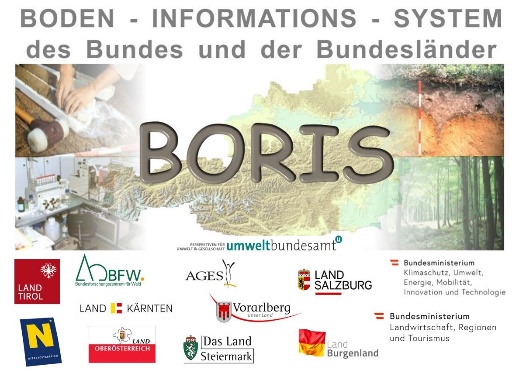 https://www.umweltbundesamt.at/borisLand Support A web-based completely free, open-access GeoSpatial Decision Support System (S-DSS) devoted to:support sustainable agriculture and forestry;evaluate trade-off between land uses;contribute to the development and implementation of land use policies in Europe.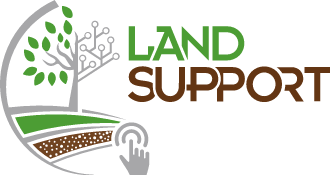 https://www.landsupport.eu/project/Methodenbeschreibung des VDLUFA zur Humusbilanzierung:Informationen und Schlussbericht zur Forschung des VDLUFA (Verbandes Deutscher Landwirtschaftlicher Untersuchungs- und Forschungsanstalten) zur Humusbilanzierung, Einflussfaktoren und deren Auswirkung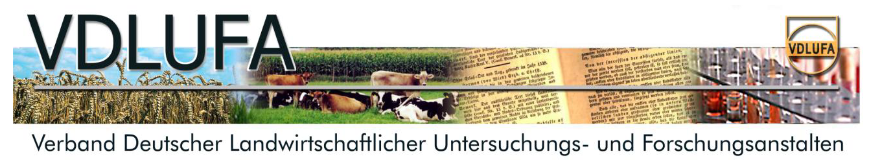 https://vdlufa2.kdprojekte.de/wp-content/uploads/2021/05/SchlussberichtGesamt201010.pdfLfL HumusbilanzierungWebsite mit Tools wie z.B.: Excel-Templates und auszudruckenden Templates zur Berechnung der Humusbilanz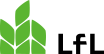 http://www.lfl.bayern.de/iab/boden/031164/Kohlenstoff-Rechner für produktive Böden:Das Austrian Carbon Calculator (A-CC) Modell ermittelt einen Humus-Reproduktionsindex, der Bewirtschaftung sowie Boden- und Klimabedingungen berücksichtigt und eine vergleichende Bewertung ermöglicht.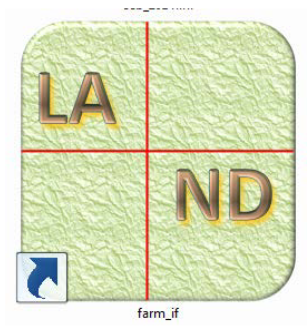 https://www.umweltbundesamt.at/acc-kohlenstoffrechnerRichtlinie für die sachgerechte Düngung im Ackerbau und Grünland (BMLRT)Detaillierte Informationen zur Bodenuntersuchung (Probenahme, Auswertung und Bewertung der Untersuchungsergebnisse), Düngungsmanagement, Bewertung und Wirksamkeit von Düngern und Erstellung eines Düngeplanshttps://info.bmlrt.gv.at/dam/jcr:d133d178-506c-4337-bd0e-101d5f04e036/Richtlinie%20f%C3%BCr%20die%20sachgerechte%20D%C3%BCngung%20im%20Ackerbau%20und%20Gr%C3%BCnland,%208.%20Auflage.pdfInformationen zur Bodenuntersuchung für Privatkund*innen, gewerbliche Kund*innen, Landwirt*innen und für die Gartengestaltunghttps://www.ages.at/umwelt/boden/bodenuntersuchungen Lehrgang „Kommunale Raumplanung & Bodenschutz“ – Klimabündnis ÖsterreichLehrangebot für GemeindevertreterInnen über kommunale Themen wie Flächenwidmung, Bodengefährdungen und -schutzhttps://www.klimabuendnis.at/nutzen-sie-den-lehrgang-kommunaler-bodenschutzbeauftragter